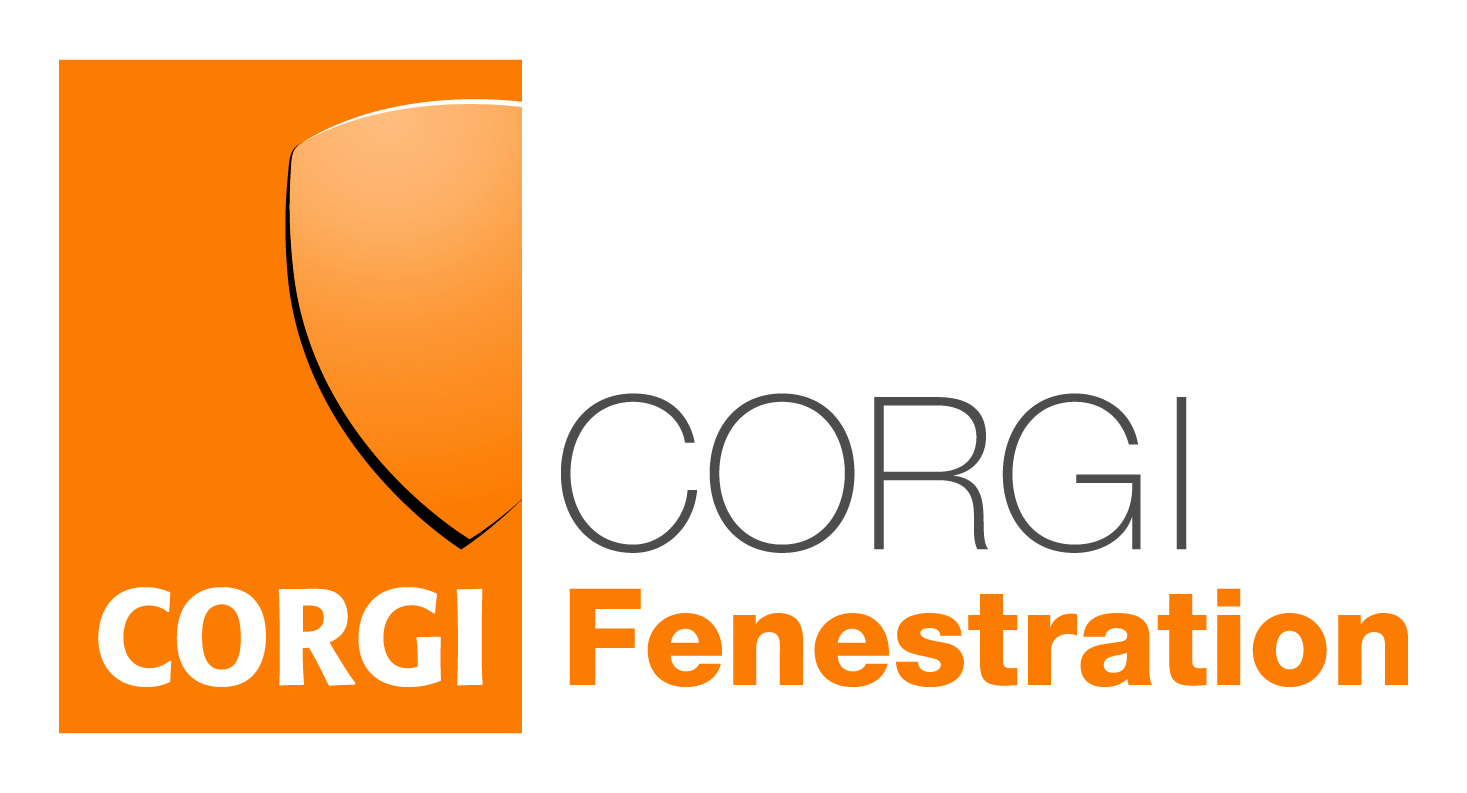 FAQsQ  What exactly is CORGI Fenestration?A  CORGI Fenestration is a quality mark that indicates best practice across company management, operations and qualifications – and now installations.  It is unique in the industry for covering the whole supply chain and a wide spectrum of products and is the only one recognised by consumers. Our scheme includes a government backed Competent Person Scheme which is provided by agreement with a third party.Q  Why didn’t CORGI Fenestration obtain a licence from government to operate as a CPS itself?A  We looked at obtaining permission from the government to act as a CPS ourselves – but government department indicated that this would take many months more to come through.  Our registered businesses (and others considering CORGI Fenestration registration) were crying out for that service now.  So, we had to look at a different route.Q   Why is CORGI Fenestration using a 3rd party to offer self-certification?A   It is the quickest way to achieve this.Q  Does the CORGI Fenestration modus operandi satisfy government / UKAS requirements?A  Yes. Originally it was our intention to become a CPS so all of our modus operandi reflects this.Q  Do you need to be UKAS registered?A  No. We provide a government backed Competent Person Scheme by agreement with a third party.Q  Aren’t there enough CPS providers in the market already?A  There are a number of players – yes.  But they are all offering the same thing – the achieving of minimum requirements across standards, Building Regulations compliance, consumer protection.  There are a number of installation companies in the glazing industry that are trying (and achieving) much higher standards than that.  They subscribe to best practice and well qualified staff.  CORGI Fenestration recognise this – and we allow them to shout about their commitment to trust, reliability, expertise and quality by being CORGI Fenestration registered and displaying the CORGI Fenestration mark.Q  How is CORGI Fenestration able to say it offers homeowners better protection when it inspects fewer installations?A  Firstly, only the best in the industry can be registered with CORGI Fenestration.  Second, our registered company’s pass head office audits to confirm that they are adhering to CORGI Fenestration’s standards.  Thirdly, this – and our risk-based analysis, called The Quality Standards Indicator™ – calculates what level of installation inspections is required (which may be less than currently undertaken by ordinary glazing Competent Persons Schemes).  Where any non-compliance with Building Regulations is discovered it is fed back into the installer’s management and training processes to stop it happening again.The alternative adopted by CORGI Fenestration follows the model used for the Gas and electrical sectors and puts the emphasis on the installation company, not solely the individual site, which will ensure homeowners are provided with better quality installations.Q  Why does CORGI Fenestration undertake less than 1% inspections rate?A  The 1% inspection rate adopted by other providers concentrates on an individual site. Where errors are identified, only that site is required to be put right. CORGI Fenestration not only requires this, but also ensures the root cause is identified by the installation company, the extent of potential errors is considered, and measures are put in place so that the error does not reoccur. Information is then put into The Quality Standards Indicator and as a result of this alternative approach a reduced inspection regime based on risk can be allocated. Q  Does CORGI Fenestration offer installers an IBG?A  No.  There is no requirement for financial protection to be provided by an insurance policy. For CORGI Fenestration the required levels of consumer protection are included in the notification process and cost and consumers will receive a Workmanship Guarantee in addition to the CORGI Fenestration installation Certificate.Q  How will CORGI Fenestration police improper use of the mark?A   Vigorously!  It’s early days, but CORGI Fenestration will allocate sufficient resources to police the scheme, to protect the interests of registered businesses and to protect the reputation of the CORGI Fenestration brand.  We will allocate budget and staffing specifically to this.Q Why is there a requirement to notify these other product installations?CORGI Fenestration is unique in covering everything installed in the fenestration sector and includes repair, maintenance, upgrades and locksmiths. It is unique in maintaining installation standards across all these products.  Consumers and clients will be issued with an installation certificate that covers everything too.  On top of that, through our RateYourInstallation function, all aspects of an installation can be rated.To achieve all this, we need to be notified of all elements of the job – not just the replacement windows and doors.Q  Isn’t this just another CPS scheme?A  Certainly not.  The CORGI Fenestration Installer Scheme is unique and starts from a fundamentally different position than existing CPSs.  Our whole proposition is about encouraging, supporting and promoting best practice (trust, reliability, expertise, quality) – and this can now cover installers.  And as part of a complete Installer Scheme package we have included the ability to self-certify.Q What is RateYourInstallationA All consumers will be invited to rate their installation for inclusion in a ‘TripAdvisor’ type consumer ratings service run by CORGI Fenestration.  This will allow homeowners to choose installers independently rated by other satisfied customers providing another valuable installer marketing tool. If they wish, installers will also be able to display their reviews on their own website. The cost of RateYourInstallation is included in your notification fee removing the need for additional expensive review subscriptions.Q Do you supply advice on how to deal with both positive and negative reviews through RateYourInstallation service.A Yes. Full support and guidance is given. Reviews are held for 24 hours before publishing to enable malicious entries to be removed. In the event of a poor review the company is given the right to reply and only then will the review together with the reply will then be published.Q What is the National Fenestration Skills RegisterA This is a pilot being run as a result of a government initiative to establish a central register of qualified individuals.  All operatives, be they working in glass manufacture, fabrication or installation, that achieve a qualification can apply to be included on the skills register. They will then receive a skills card which, if they satisfy the requirements, will include CSCS Q How many staff are now carrying a CORGI Fenestration Skills Card?A  We now have in excess of 750 individuals on the register. As qualifications are being renewed the numbers applying for the Skills Card is growing steadily.